                             真佛宗嚴山雷藏寺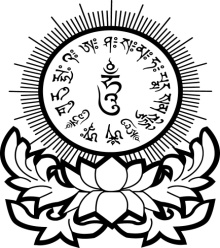 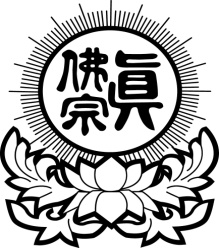 Yen Shan Tang True Buddha Order (Aust) Sydney645, Princes Highway,Tempe 2044, NSW Australia.Tel: 02- 8065 6046Website: www.tbssydney.org藥師佛「延壽福康」曼陀羅功德主只有15個位置「藥師佛」是真佛宗八大本尊之一，他的淨土在東方「琉璃光世界」，與我們娑婆世界的眾生非常有緣，具有大功德力及醫藥治病的功德，可以幫助六道眾生，免於病業之苦。這個世間病業最苦，健康乃無價。行者可以誠心供奉藥師如來，與十二藥叉大將，祈求眾等，蒙佛光加被，身體健康，業障清淨，病業遠離，日夜吉祥。每一位【藥師佛「延壽福康」曼陀羅功德主】，本寺會特別設立一個藥師佛曼陀羅令牌，供奉藥師如來以及十二藥叉神將，為期一年，從農曆2019己亥年正月初一開始供奉。令牌會由本寺的上師親自畫，名額只有15位。令牌可填寫4個人的名字，可為生者或往生者來供奉。因為我們與亡者都可能生病，需要藥師佛及眷屬加持我們，儘速清淨一切業障，免於病業之苦，同時還清淨身口意，早日修行成就。供佛福報之廣之大，不可思量！祈願眾等，在供奉藥師佛曼陀羅中，得到藥師佛大加持，與十二藥叉大將的護佑，讓供養功德主可以淨化一切業障，具足一切智慧、慈悲、力量，從而得到健康長壽的身體。詳細資料，請與法師查詢。感謝大家的發心與幫助，一切福德功德，都從此開始！现在报名信众会得到莲鸣,莲緼上师亲自为您做14坛护摩附送!这是上师慈悲帮助嚴山雷藏寺Medicine Buddha Health & Longevity Mandala SponsorsRoom for ONLY 15 SponsorsMedicine Buddha is one of the Eight Personal Deity in True Buddha School, His Pure Land is in the Eastern Lapis Lazuli Crystal Radiance World. He has great bonds with the sentient beings in this world, and has great healing power that can heal our sicknesses and rid us of all the pain that sicknesses bring upon.Sickness is most painful, and health is priceless. As a Buddhist disciple, we can worship Medicine Buddha and His 12 Generals with our utmost sincerity, praying that with the Buddha's blessings, we can have a healthy life, our karma purified, no more sicknesses, and every day is a fabulous day.For each [Medicine Buddha Health & Longevity Mandala Sponsor], the temple will provide a Medicine Buddha Mandala Tablet to offer to the Medicine Buddha and His 12 Generals, for one year, starting on the 1st of 2019 Chinese Lunar Year. The Tablet will be personally drawn up by the Masters of the Temple, and there are only 15 spots available.The Tablet can have one individual name or the name of an entire family, can be for the livings or the deceased. Because the livings and the deceased both have the possibility of becoming ill, therefore, both also need blessings from the Medicine Buddha, in order to purify all karma, liberate from all illnesses, and purify our body, speech and mind, so that we can soon attain Buddhahood.The merits of offering to the Buddhas and donating to the temple is immeasurable. Hence, we hope all Medicine Buddha Mandala sponsors will receive great blessings from Medicine Buddha and protection from His 12 Generals, allowing the sponsors to purify all karma, attain wisdom, compassion, strength, resulting in great health and longevity.For more information, please consult our Reverends. All merits begin here, thank you everyone for your generosity!For the first 15 who register on this auspicious Mandala, you will get 14 special homa offering dedicated to your wishes conducted by Master Lian Ming and Master Lian Wen.